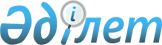 Қазақстан Республикасы Үкіметінің 2010 жылғы 20 шілдедегі № 737 қаулысына өзгеріс енгізу туралыҚазақстан Республикасы Үкіметінің 2010 жылғы 25 тамыздағы № 835 Қаулысы

      Қазақстан Республикасының Үкіметі ҚАУЛЫ ЕТЕДІ:



      1. «Қазақстан Республикасы Үкіметінің резервінен ақша қаражатын бөлу және Қырғыз Республикасына ізгілік көмек көрсету туралы» Қазақстан Республикасы Үкіметінің 2010 жылғы 20 шілдедегі № 737 қаулысына мынадай өзгеріс енгізілсін:



      3-тармақтағы «Ош станциясына» деген сөздер «Ош, Джалал-Абад станцияларына» деген сөздермен ауыстырылсын.



      2. Осы қаулы қол қойылған күнінен бастап қолданысқа енгізіледі.      Қазақстан Республикасының

      Премьер-Министрі                                К. Мәсімов
					© 2012. Қазақстан Республикасы Әділет министрлігінің «Қазақстан Республикасының Заңнама және құқықтық ақпарат институты» ШЖҚ РМК
				